Projet DUNE-DESIRAppel à manifestation d’intérêt 2018Dossier de soumission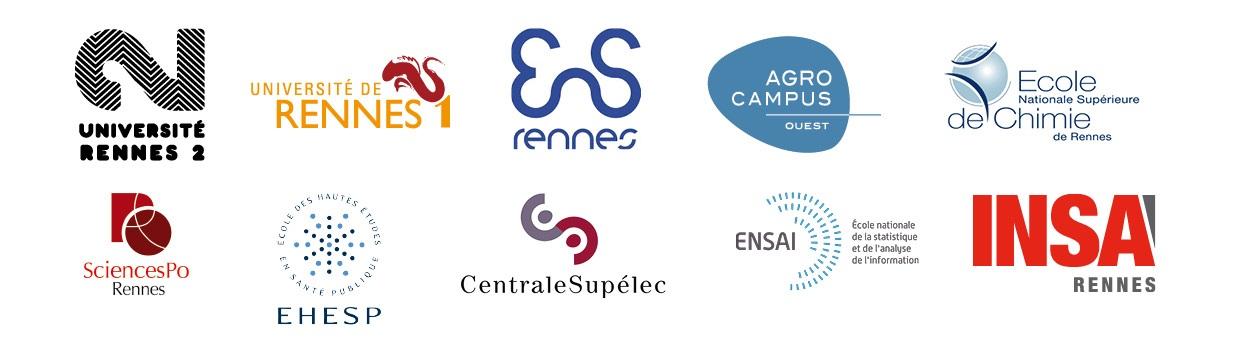 Titre du projetTitre court (15 caractères)ThématiquesDans quelle(s) thématique(s), votre projet s’inscrit-il  ? (case(s) à cocher)	Thématique 1 : Collaborer avec les étudiant.e.s pour l’amélioration d’un dispositif existant ou la co-construction d’un nouveau dispositif	Thématique 2 : Développer les usages des espaces physiques et numériques d’apprentissage	Thématique 3 : Expérimenter de nouvelles modalités d’enseignement-apprentissagePorteu.r.se de projetMembres de l’équipe projetRésumé explicite du projet (10 lignes maximum)Mots-clés (5 mots clés)1. Présentation du projet 2. Résultats attendus3. Le projet dans l’offre de formation et/ou le contrat de l’établissement4. Implication des étudiants4.1 Quelle est la nature de la participation des étudiant.e.s au projet ? (cases à cocher) Co-concepteurs Recueil de leur expérience en amont de la conception Testeurs Uniquement bénéficiaires Autres situations5. Besoins identifiésCes besoins seront analysés en amont du dépôt en collaboration des services d’appui de votre établissement (pour les écoles : Rennes 2) qui émettront un avis sur leur faisabilité.5.1 Sélectionner les besoins identifiés dans le cadre du projet (cases à cocher) et décrire la demande Accompagnement pédagogique Accompagnement technique (applications et outils pédagogiques, équipement...) Développement multimédia (infographie, animations, développement web…) Production audiovisuelle5.2 Nature et volume de la demande en heure pour l’équipe pédagogique (consulter le service d’appui pour estimation si nécessaire) :6. Engagement (champs obligatoires, cases à cocher)En déposant ce projet, toute l’équipe projet : s'engage à travailler avec les équipes de soutien et de recherche du projet DESIR pendant la durée du projet (conception, mise en œuvre et bilan), et à respecter le planning établi, prend note qu’elle sera consultée et sollicitée comme contributrice pour toute communication relative au projet.et le porteur de projet s’engage :☐ à assurer la cohérence, la communication, le suivi et le bilan du projet.Pièces supplémentaires à fournir lors du dépôt sur http://desir-ami2018.sciencesconf.org :Avis de l’UFR et/ou départementAvis de l’établissementAvis du SUPTICE ou du SUP de Rennes 2NomPrénomÉtablissementComposante/UFR/DépartementFonctionCourrielTéléphoneNomPrénomÉtablissementComposante/UFR/DépartementFonctionCourriel1.1 Constat de départ et problématique(s)1.2 Objectifs1.3 Public cible1.4 Actions à conduire, modalités de réalisation du projet (étapes principales, tâches, calendrier)1.5 Enjeux pour les enseignant.e.s, les étudiant.e.s, les UFR/département, l’établissement2.1 Préciser en quoi le projet est susceptible d’agir sur la transformation de l’engagement étudiant et/ou sur la transformation des pratiques pédagogiques et d’engager une véritable dynamique d'entraînement2.2 Préciser les indicateurs (qualitatifs, quantitatifs) de réussite du projet2.3 Problématique(s) pédagogique(s) pouvant faire l’objet d’une étude scientifique, d’une recherche-action et/ou coopérative, ou en faisant déjà l’objet. Préciser si connu.s  le.s laboratoire.s pouvant s’impliquer dans le projet3.1 Préciser le lien de votre projet avec l’offre de formation (filière, diplôme, semestres…) et/ou le contrat de l’établissement3.2 Préciser le ou les noms des enseignements sur lesquels portent le projetPréciser le nombre d’heures (CM/TD/TP) total de votre enseignement concerné par le projetEstimez le nombre d’heures transforméesEstimez le nombre d’étudiant.e.s concerné.e.s4.2 Préciser la nature de leur participation, nombre d’étudiant.e.s, leur formation d’appartenanceDescription du besoin en accompagnement pédagogiqueDescription du besoin en accompagnement techniqueDescription du besoin en développement multimédiaDescription du besoin en production audiovisuelleHeures de décharge (exclusivement pour les enseignants, enseignants-chercheurs des universités)Heures complémentairesHeures stagiaire5.2 Bénéficiez-vous d’un soutien de votre composante ou de votre établissement pour ce projet ? Indiquez la nature et le volume/montant du soutien (humain, financier, technique).